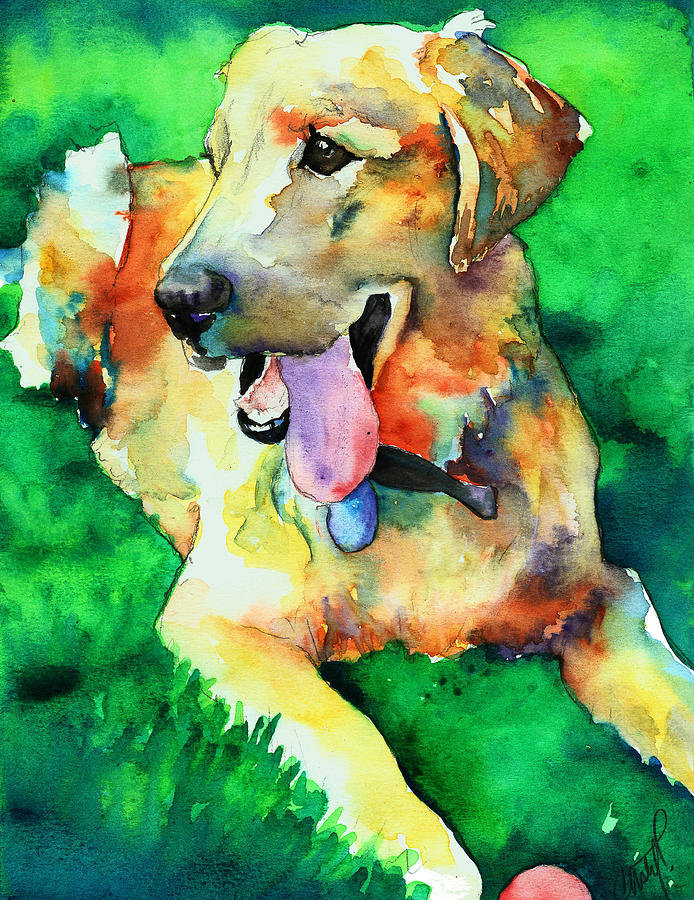 Живописные этюды животных Задание для отделения ИЗО на 09.02.22 Живопись1 - 2 классЗаданиеВыполнить живописные этюды животных без предварительного рисунка карандашом. Пишем акварелью, крупной кистью от большого пятна, вливаем цвета в цвет, а затем дописываем тонкой кистью глазки, носик или др. детали. Можно воспользоваться атласом с изображением животных, или порисуйте своих питомцев.4-5 этюдов на ФА; Фотографии работ присылайте на почту: s.lana.70@mail.ru или Viber: Светлана Баженова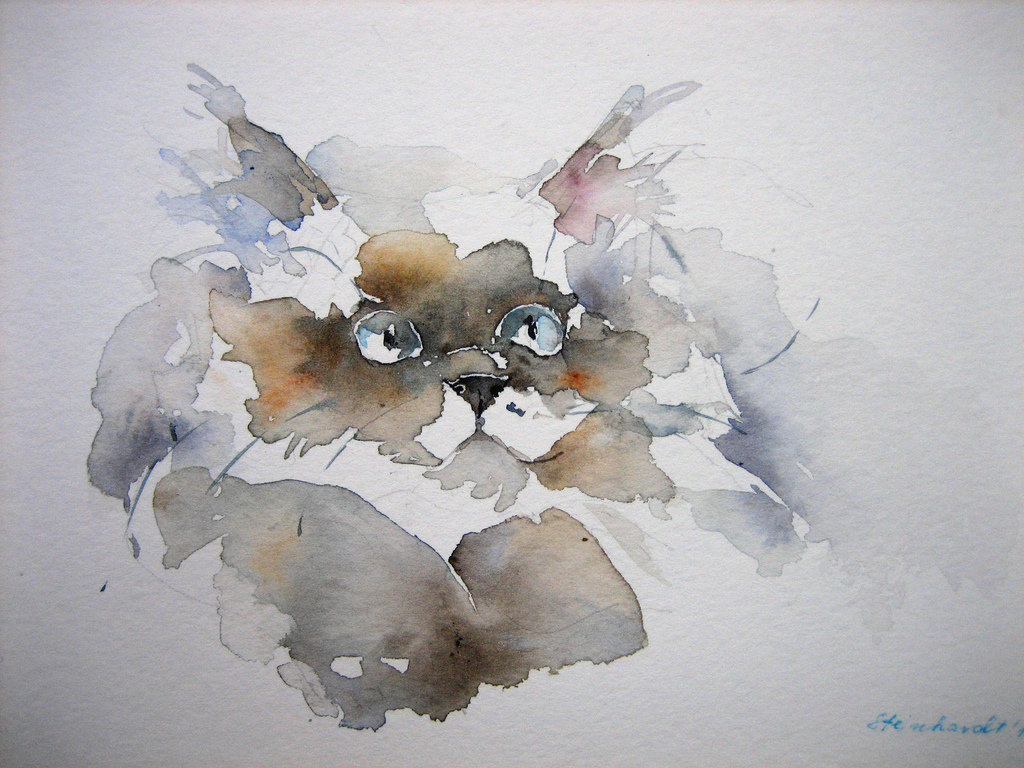 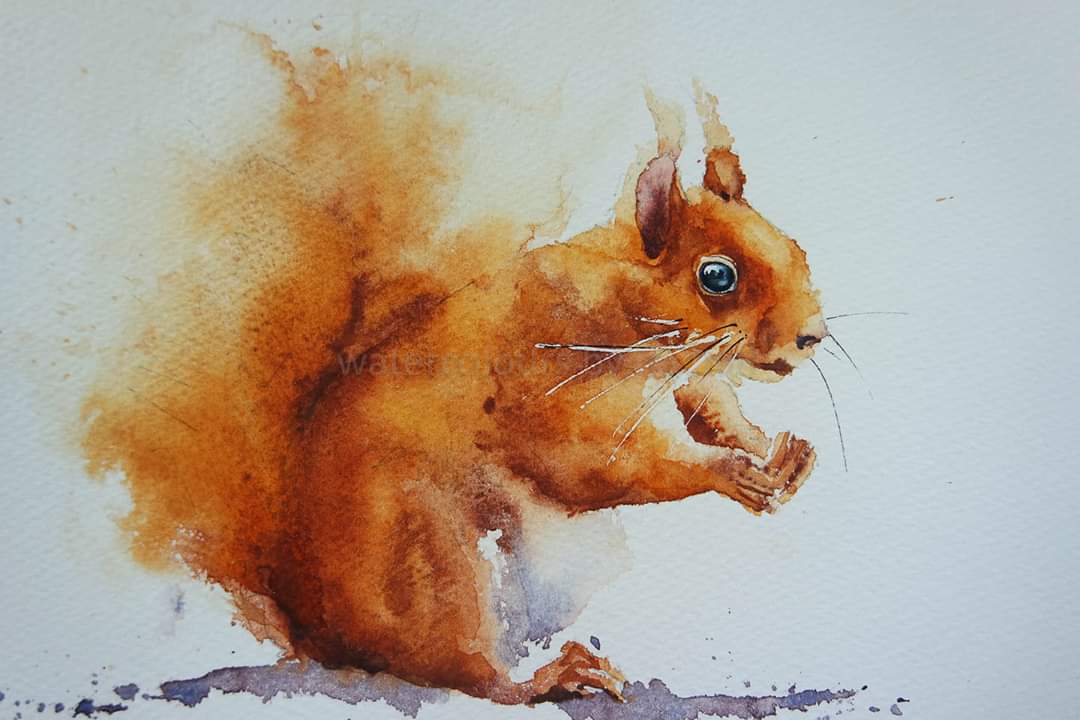 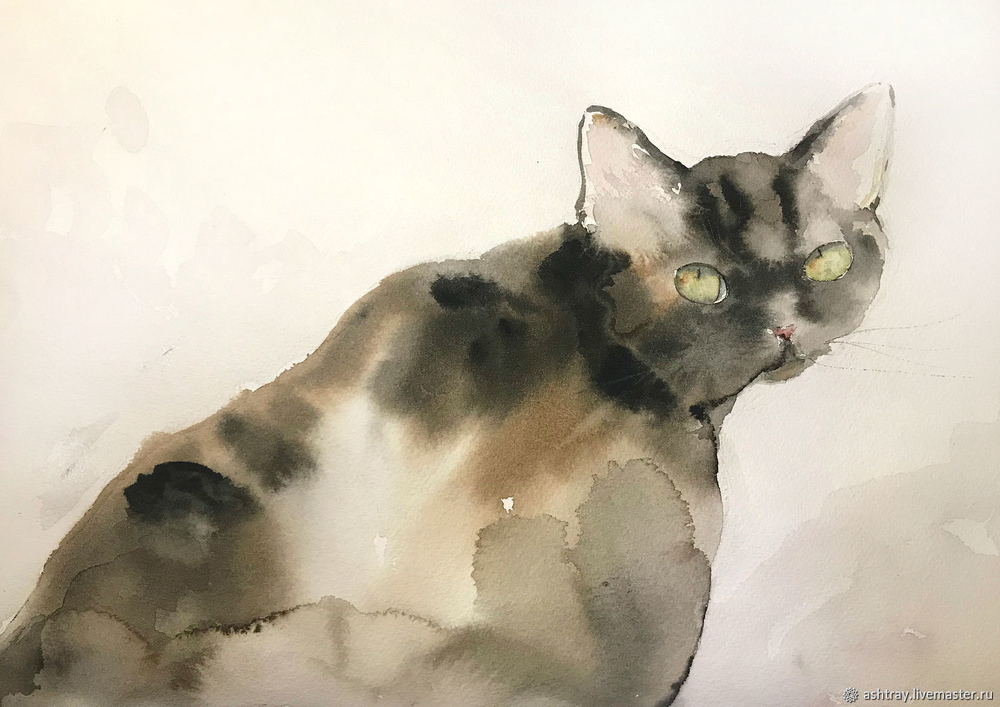 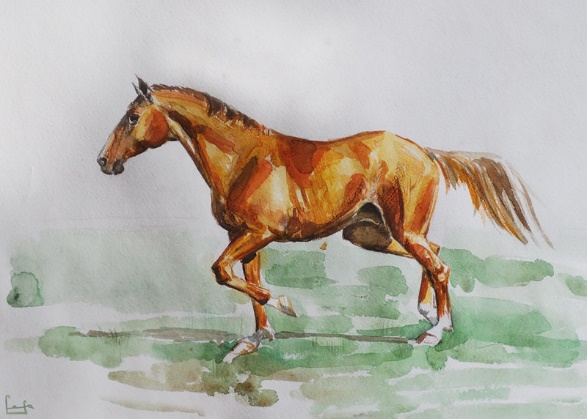 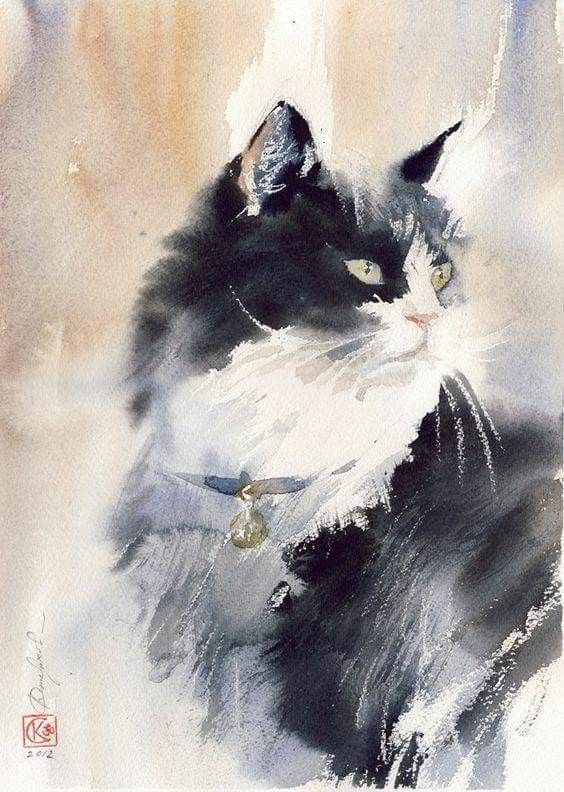 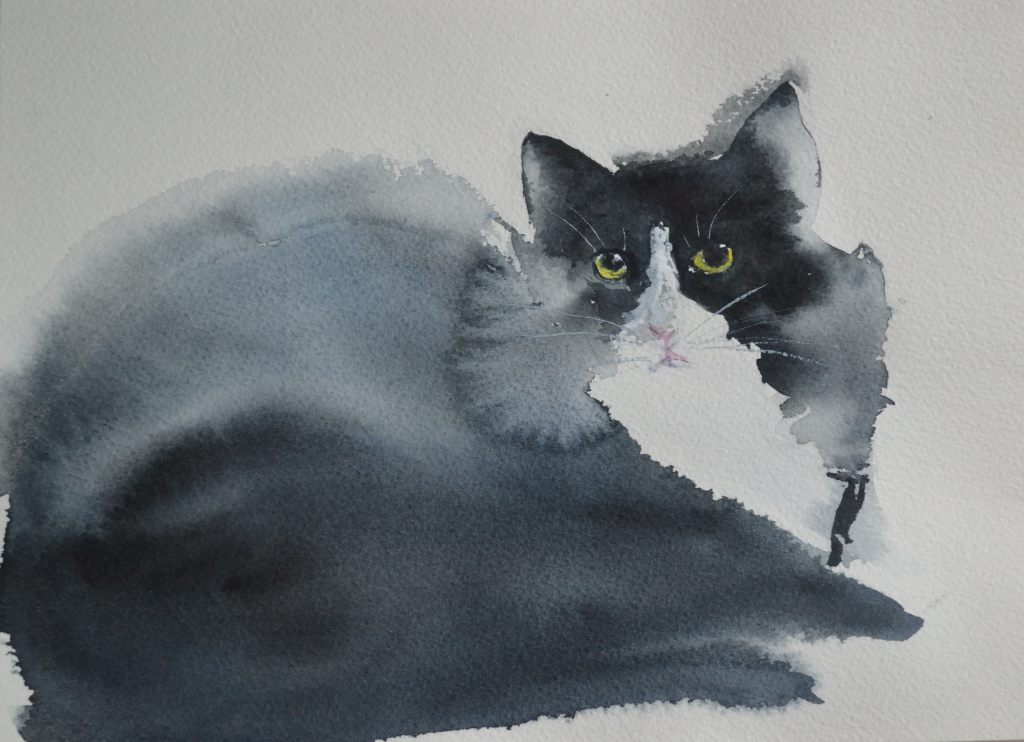 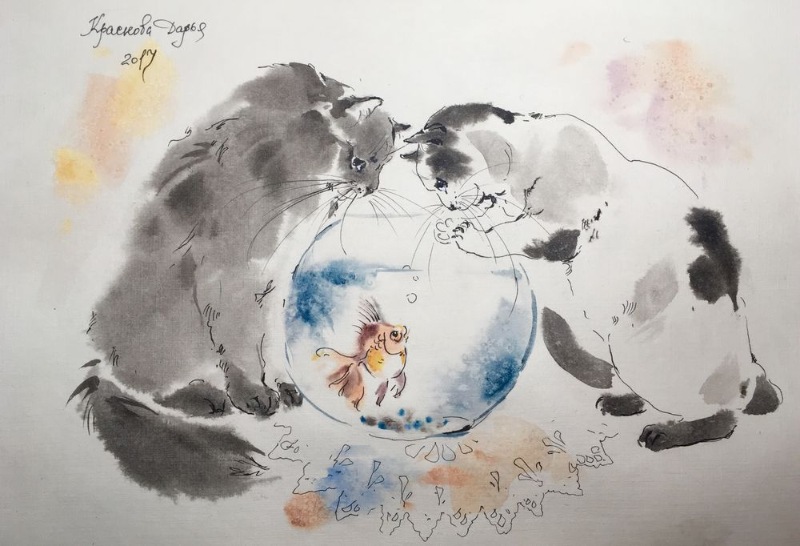 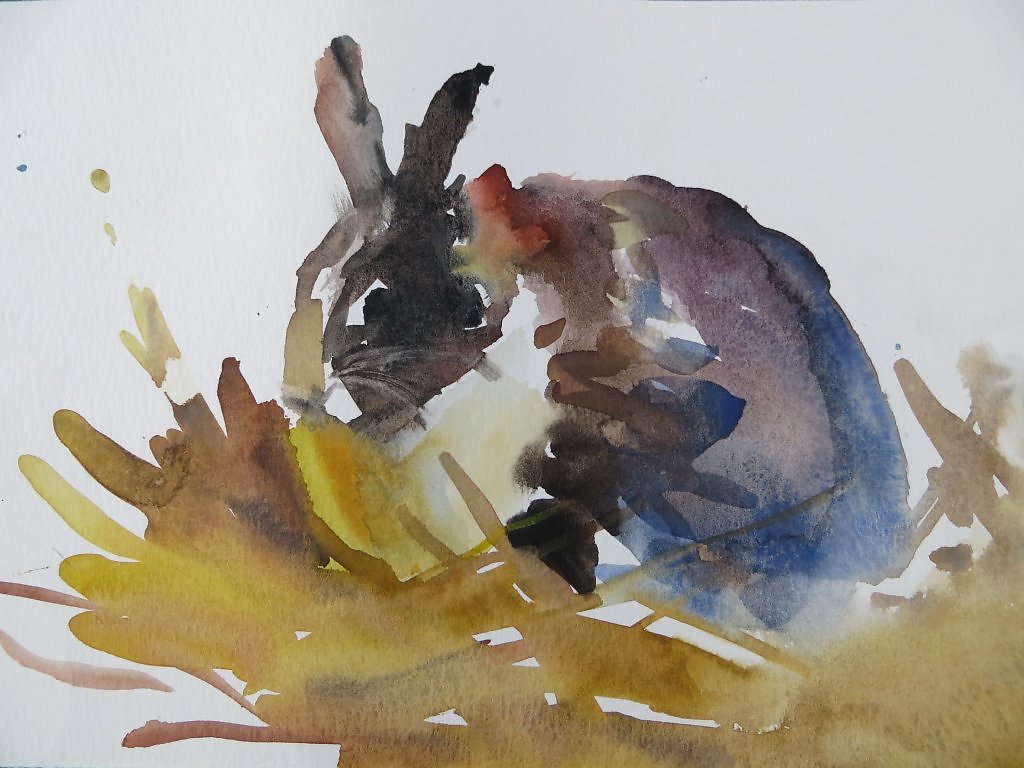 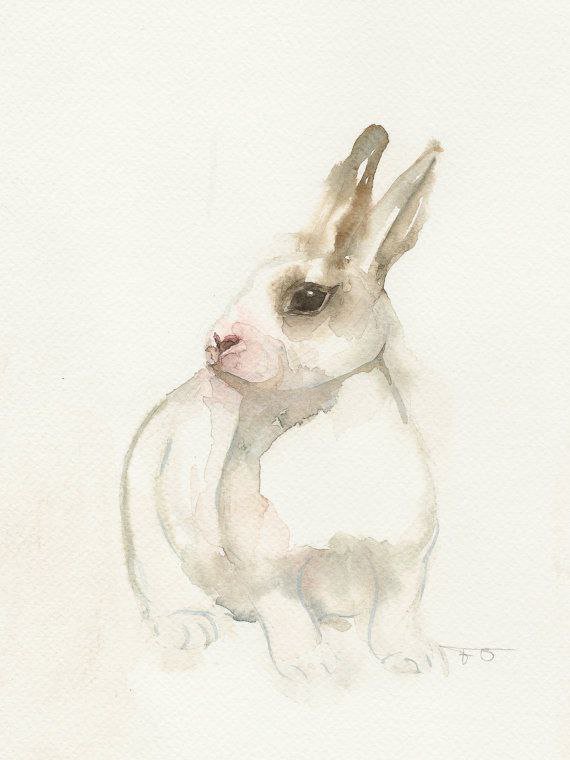 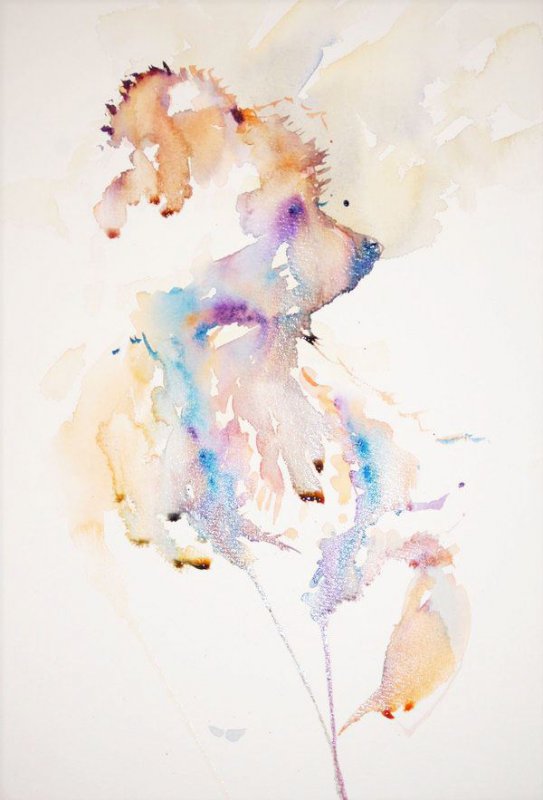 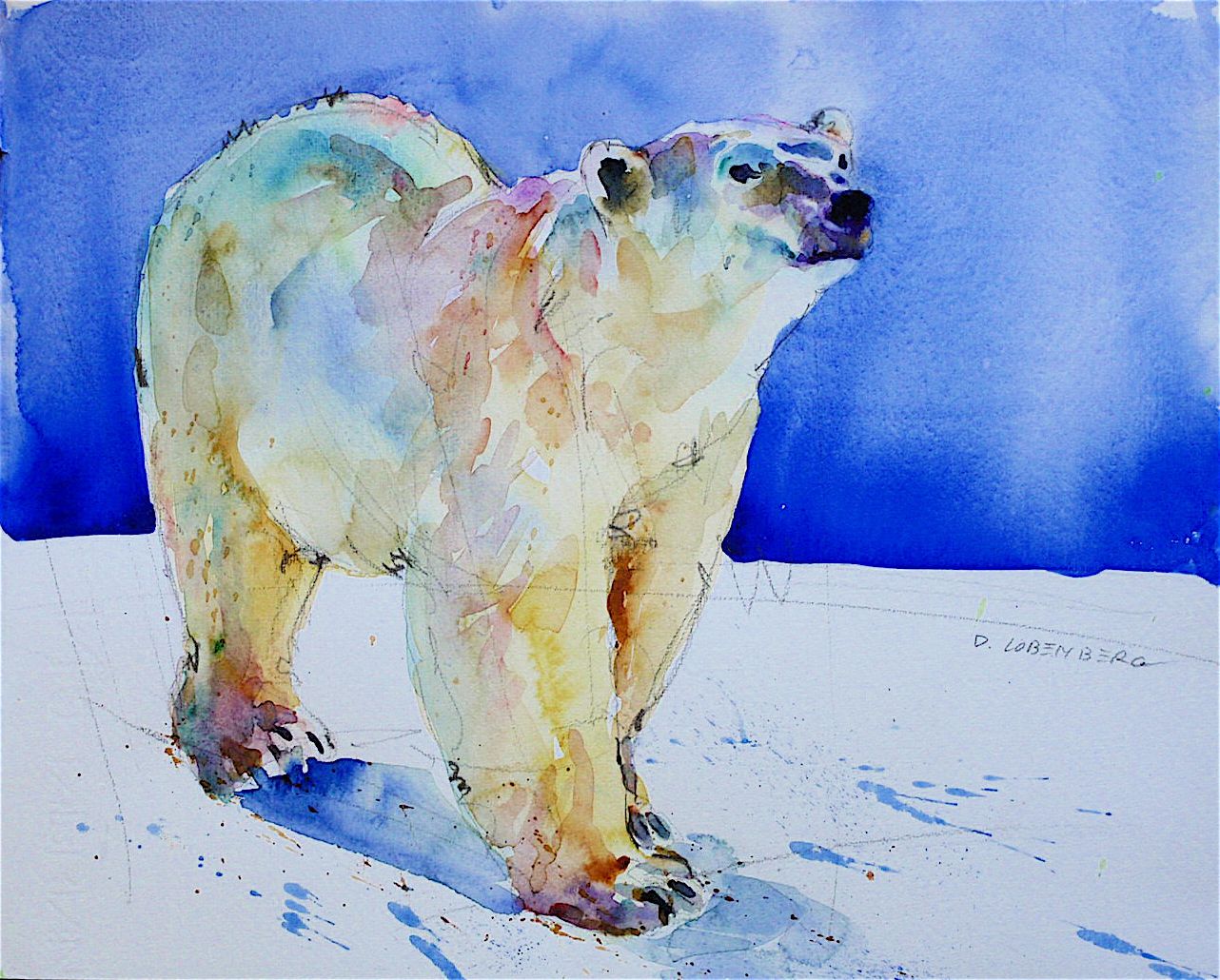 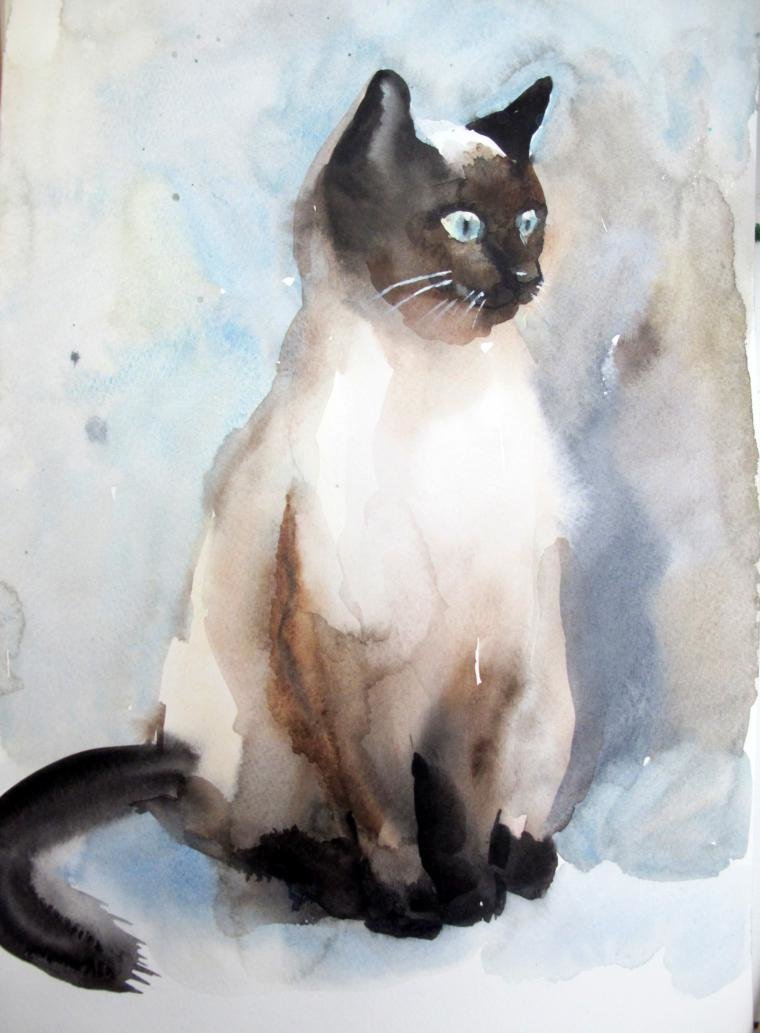 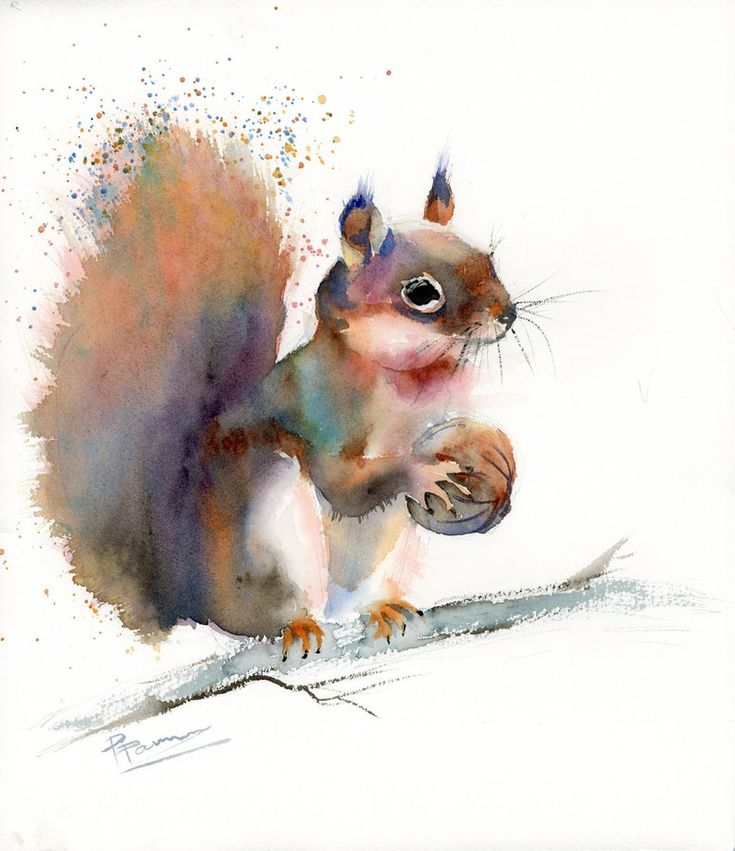 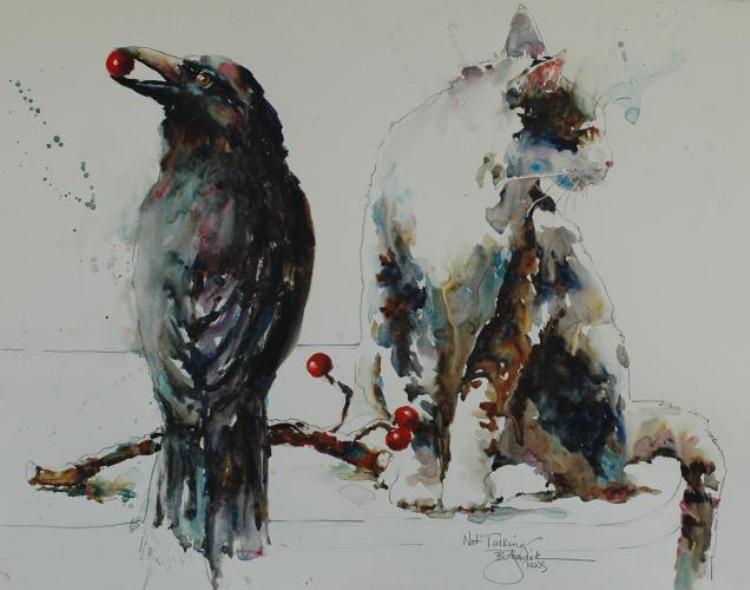 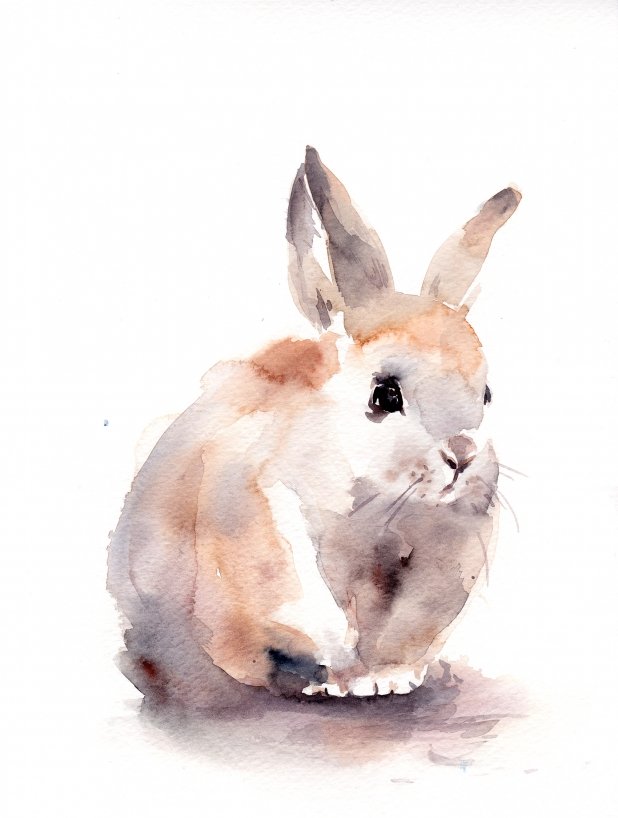 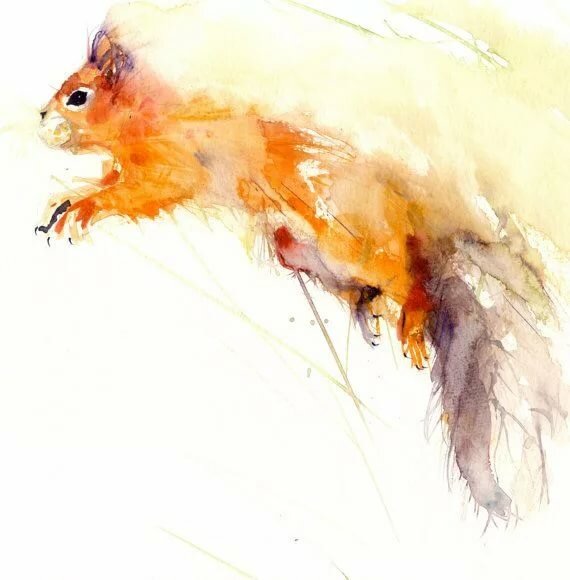 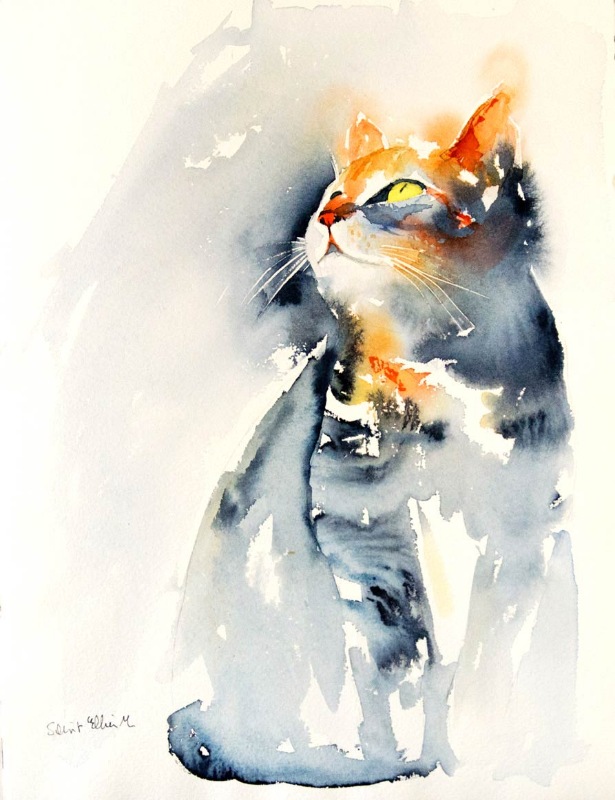 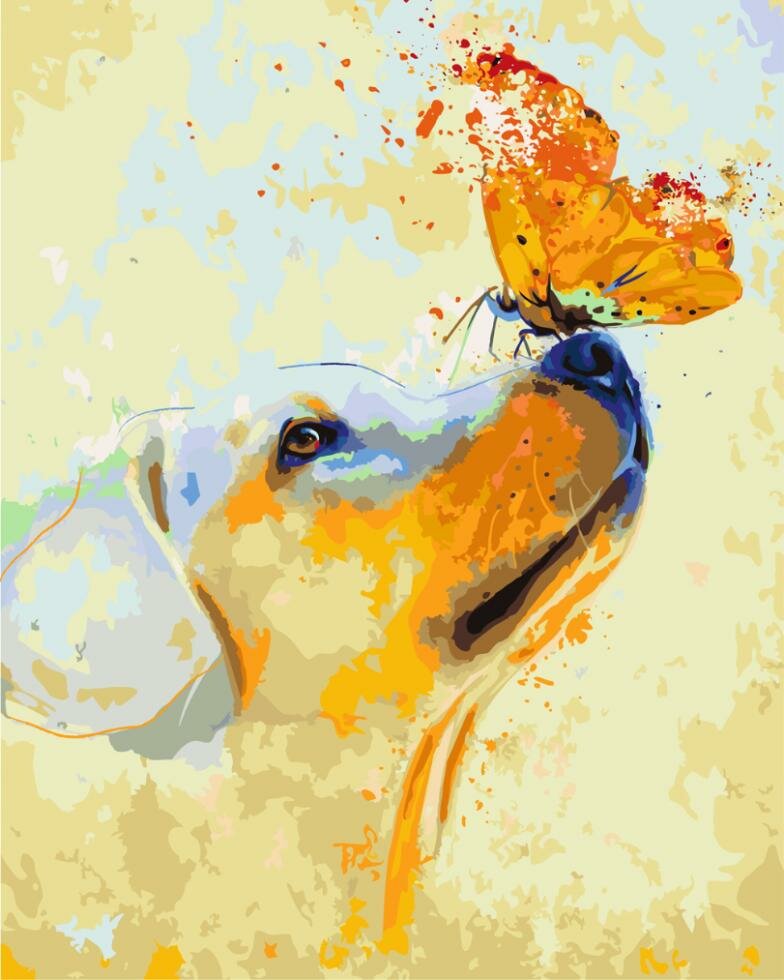 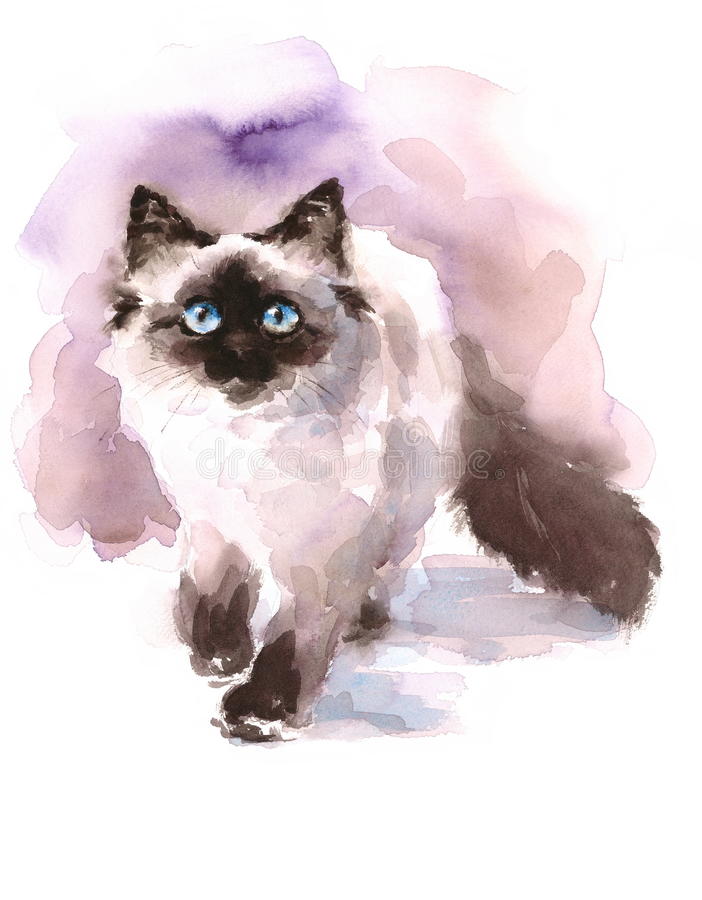 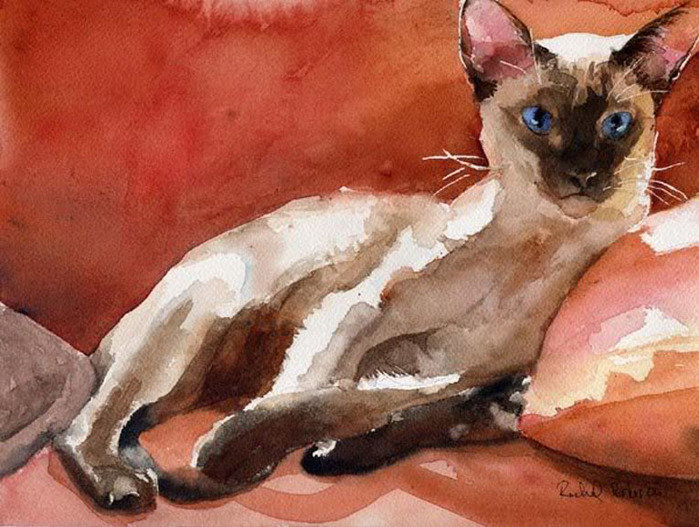 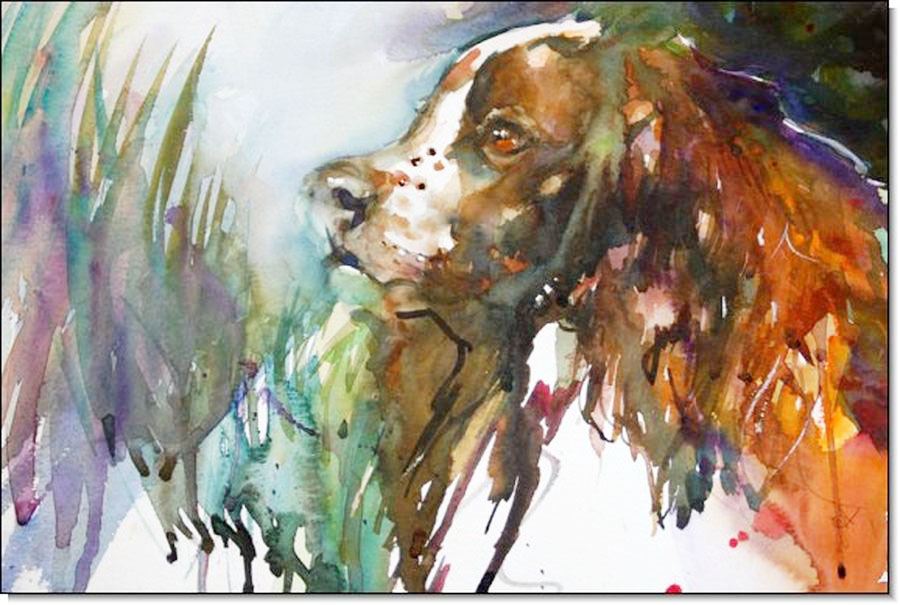 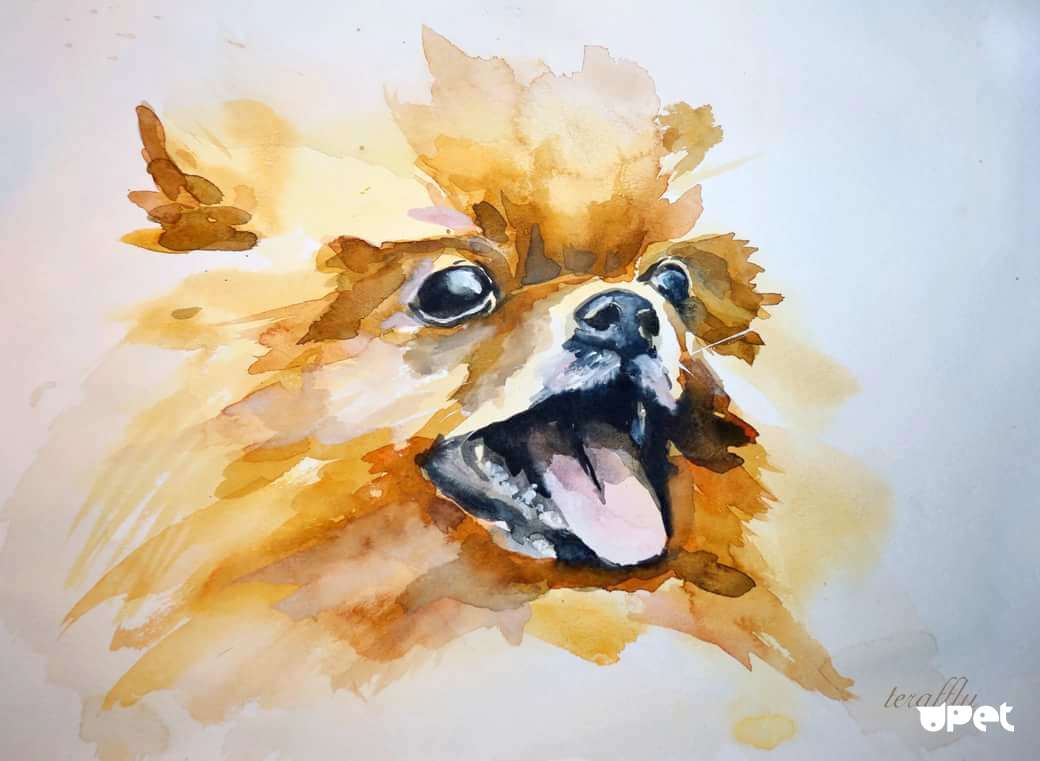 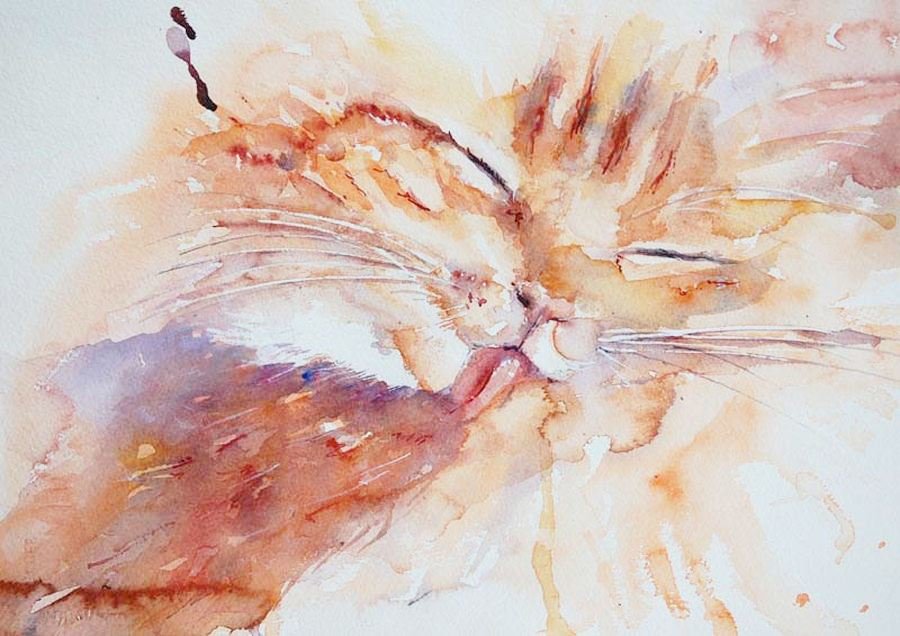 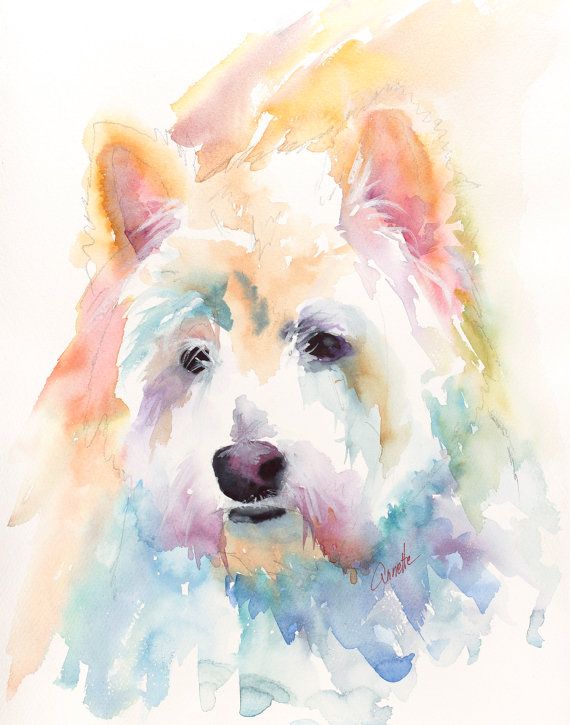 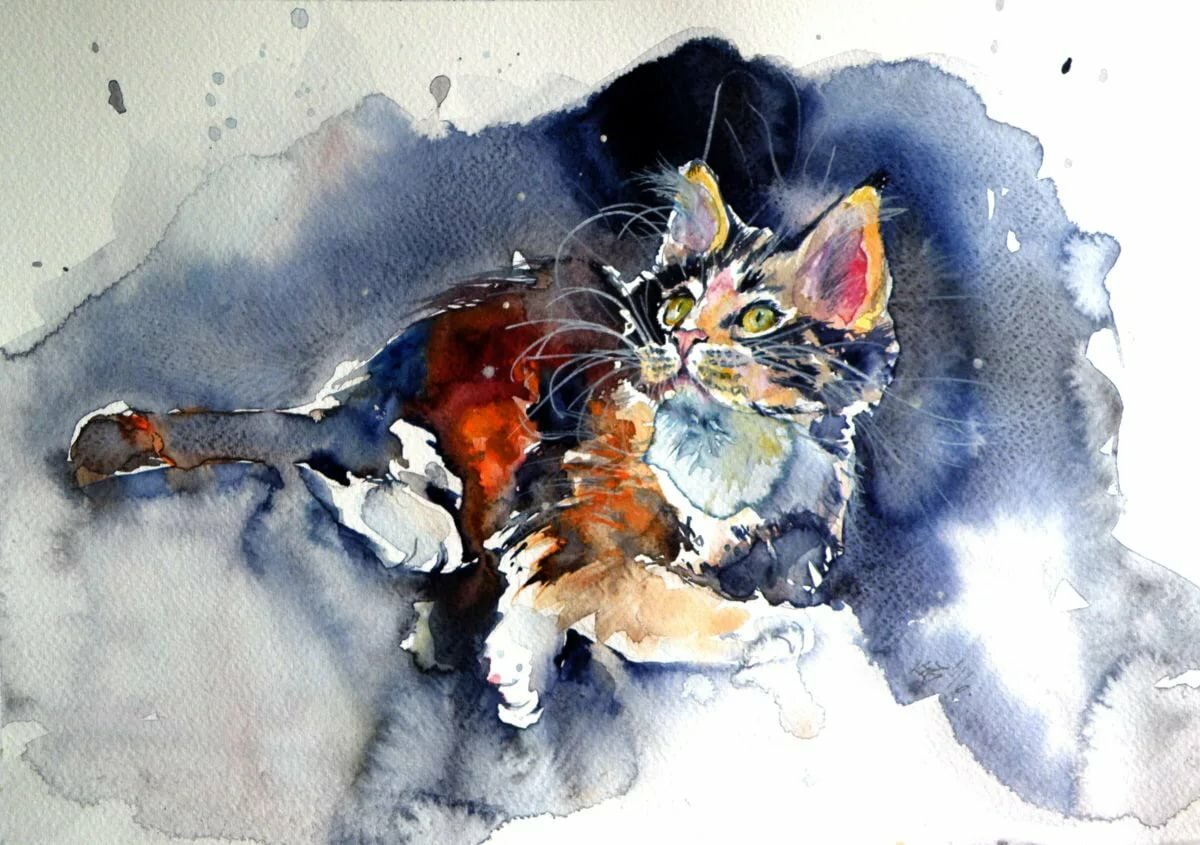 